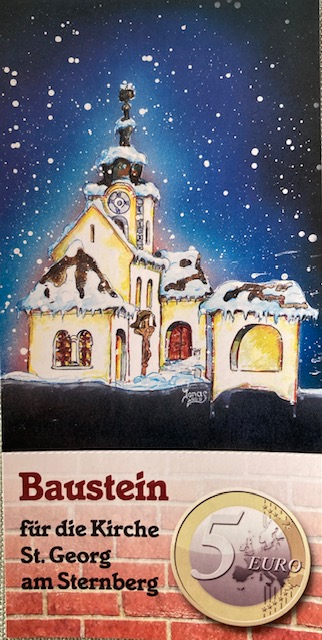 TAGDATUMSTERN-BERGUHRZEITMESSANLIEGEN1. Adventsonntag  3.12.ST10:30für die Pfarrgemeinde      AdventkranzsegnungFreitag  8.12.ST10:30Hochfest der ohne Erbsünde empfangenen Jungfrau und Gottesmutter Maria      für die Pfarrgemeinde  2. Adventsonntag10.12.ST10:30 für die Pfarrgemeinde  3. Adventsonntag17.12.ST10:30für †Viktor Ettinger und Marita Udermann4. AdventsonntagHl. Abend24.12.ST23:00 CHRISTMETTE SonntagFest der Hl. Familie31.12.ST10:30Jahresabschlussmesse für †Sofia Koffu 4.JMIn der KW 1 brennt das Ewige Licht für †Sofia KoffuIn der KW 1 brennt das Ewige Licht für †Sofia KoffuIn der KW 1 brennt das Ewige Licht für †Sofia KoffuIn der KW 1 brennt das Ewige Licht für †Sofia KoffuIn der KW 1 brennt das Ewige Licht für †Sofia KoffuMontag - NEUJAHR1.1.ST10:30für die Pfarrgemeinde  Dienstag bis Freitag           2.  1.   bis   5. 1.Dienstag bis Freitag           2.  1.   bis   5. 1.Dienstag bis Freitag           2.  1.   bis   5. 1.Dienstag bis Freitag           2.  1.   bis   5. 1.Besuch der SternsingerSamstagDreikönigsfest6.1.ST10:30 für die Pfarrgemeinde        Wasser- und PferdesegnungSonntagTaufe des Herrn7.1.ST10:30für †Richard und Horst Lassnig In der KW 2 brennt das Ewige Licht für †Richard und Horst LassnigIn der KW 2 brennt das Ewige Licht für †Richard und Horst LassnigIn der KW 2 brennt das Ewige Licht für †Richard und Horst LassnigIn der KW 2 brennt das Ewige Licht für †Richard und Horst LassnigIn der KW 2 brennt das Ewige Licht für †Richard und Horst Lassnig2. Sonntagim Jahreskreis14.1.ST10:30 für †Ottilie und Karl VospernikIn der KW 3 brennt das Ewige Licht für †Mossier Verst.In der KW 3 brennt das Ewige Licht für †Mossier Verst.In der KW 3 brennt das Ewige Licht für †Mossier Verst.In der KW 3 brennt das Ewige Licht für †Mossier Verst.In der KW 3 brennt das Ewige Licht für †Mossier Verst.3. Sonntagim JahreskreisBibelsonntag21.1.ST10:30Papst Franziskus z. Bibelsonntag:für †Mossier Verst.In der KW 49, 50, 51, 52, 1, 2 und 4 brennt das Ewige Licht für alle Verst. der PfarreIn der KW 49, 50, 51, 52, 1, 2 und 4 brennt das Ewige Licht für alle Verst. der PfarreIn der KW 49, 50, 51, 52, 1, 2 und 4 brennt das Ewige Licht für alle Verst. der PfarreIn der KW 49, 50, 51, 52, 1, 2 und 4 brennt das Ewige Licht für alle Verst. der PfarreIn der KW 49, 50, 51, 52, 1, 2 und 4 brennt das Ewige Licht für alle Verst. der Pfarre4. Sonntagim Jahreskreis28.1.ST10:30für †Gertrud Granig 1.JM